Werkboek hoofdstuk 17 deel 1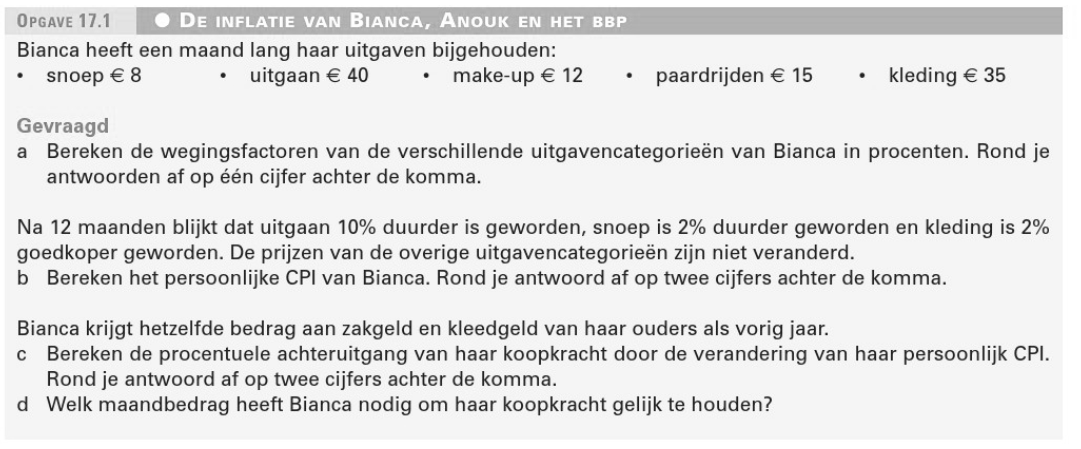 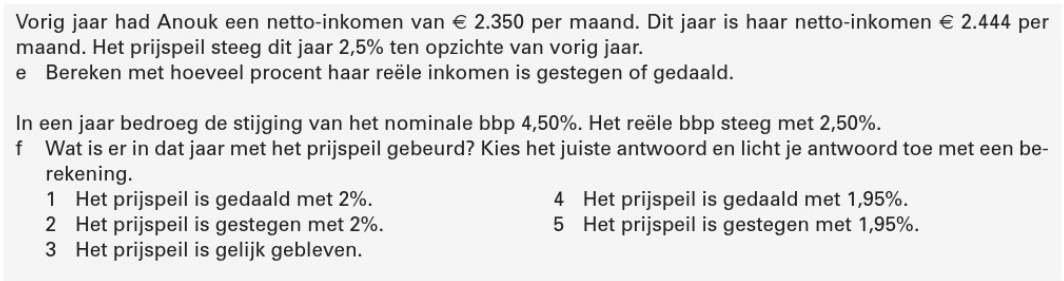 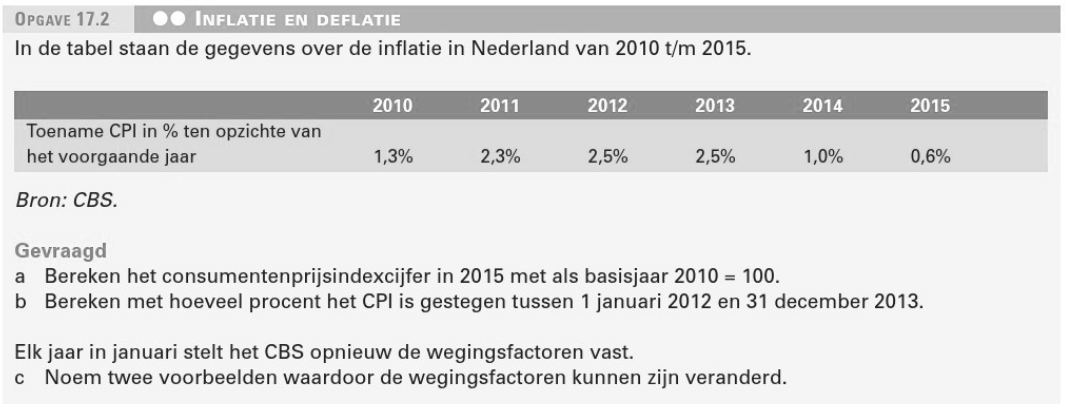 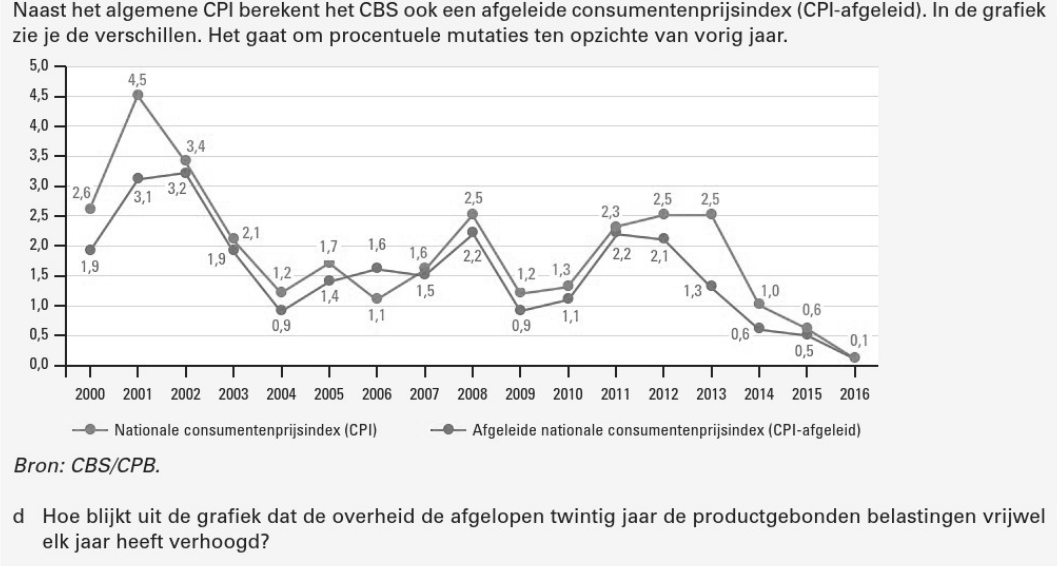 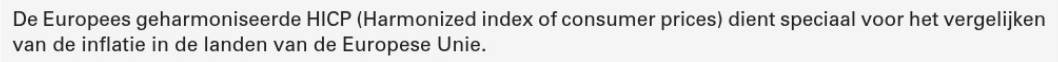 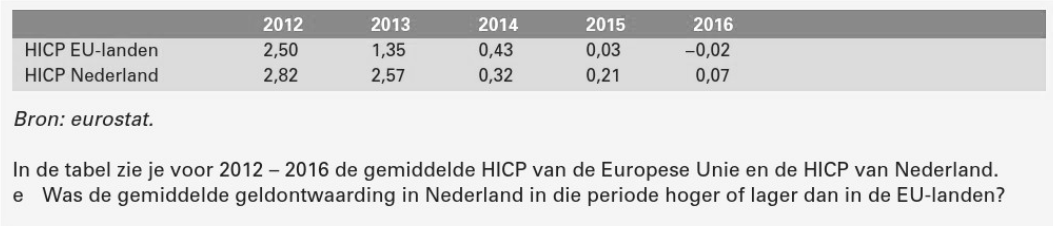 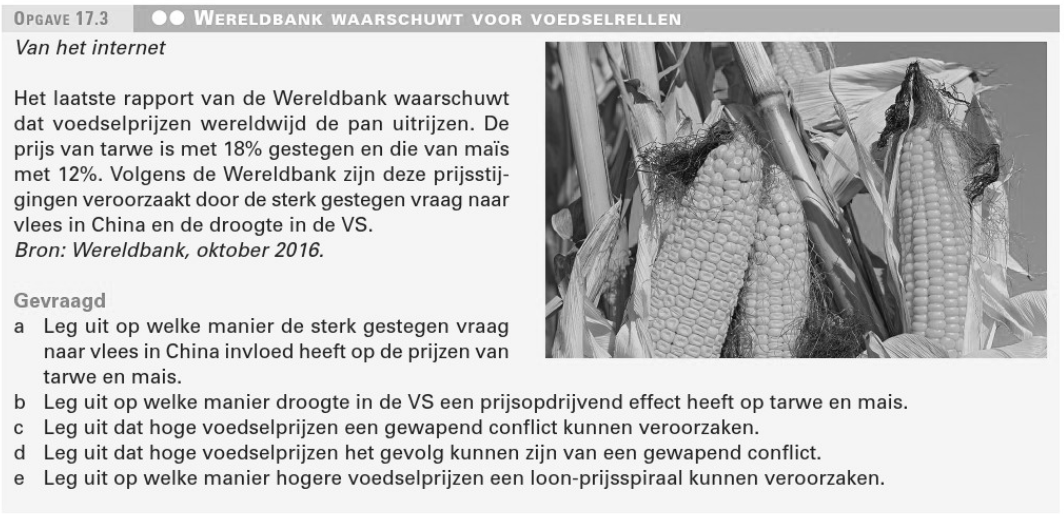 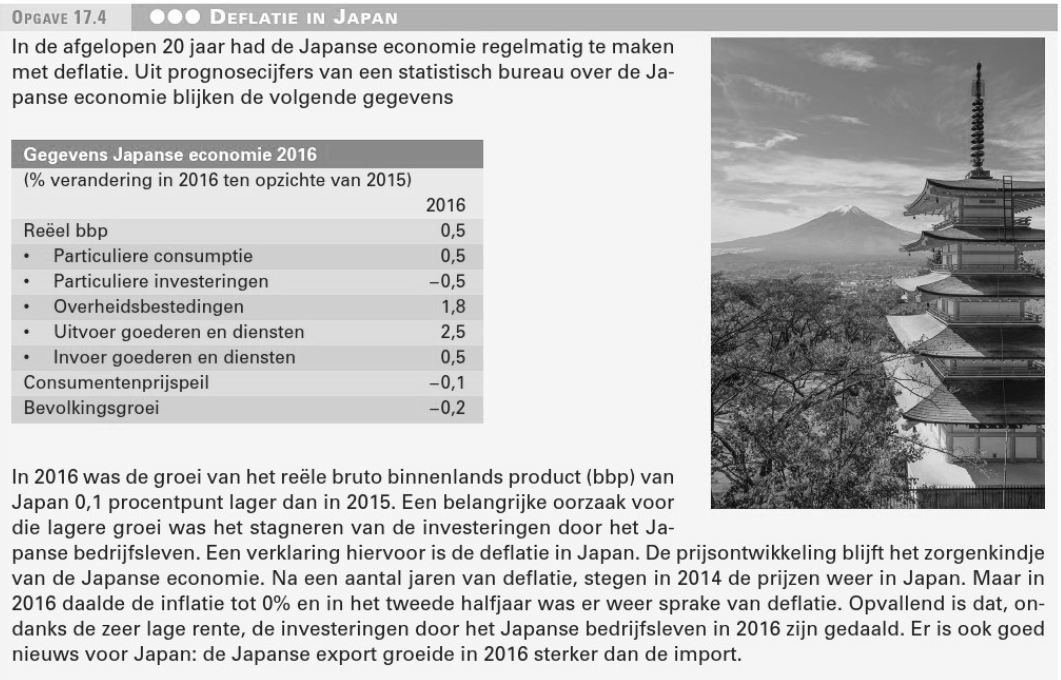 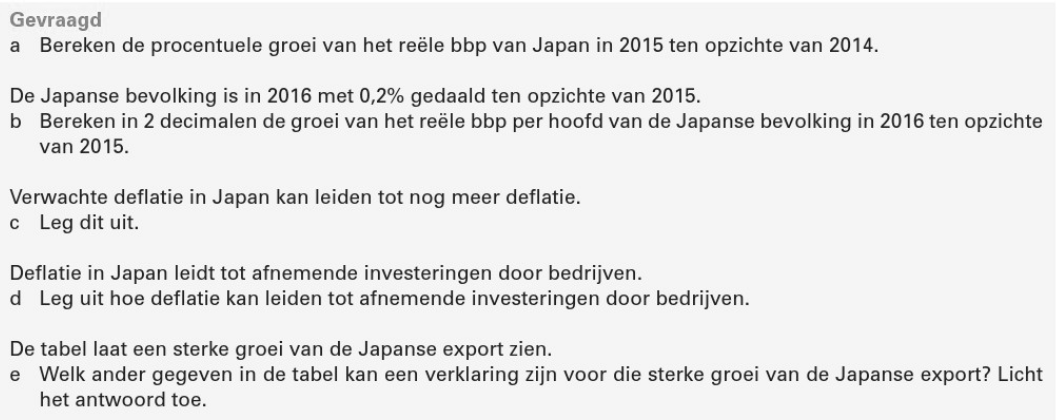 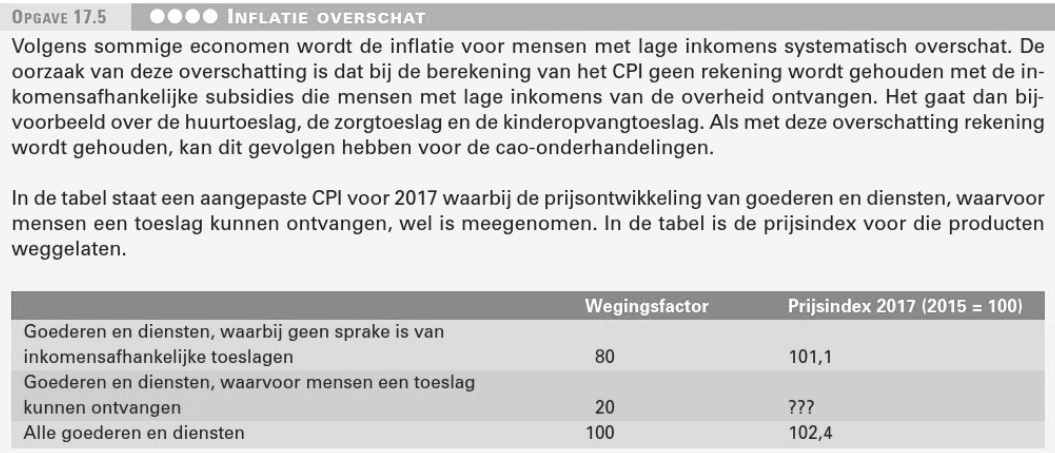 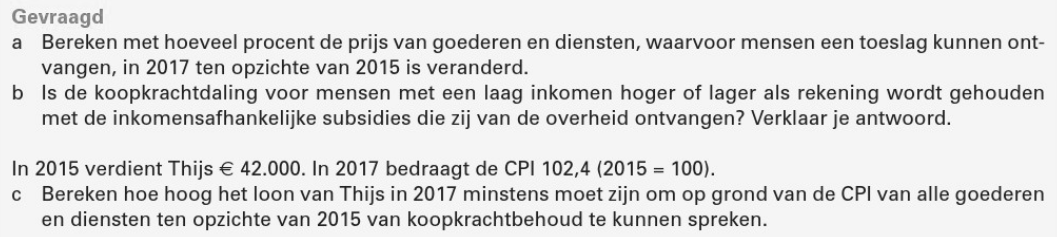 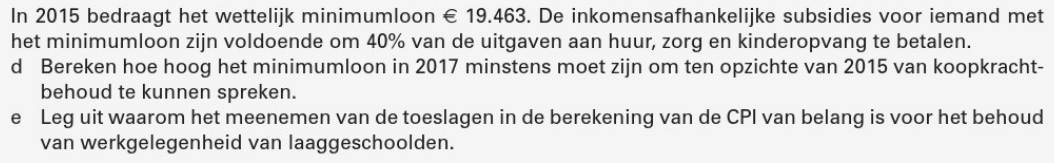 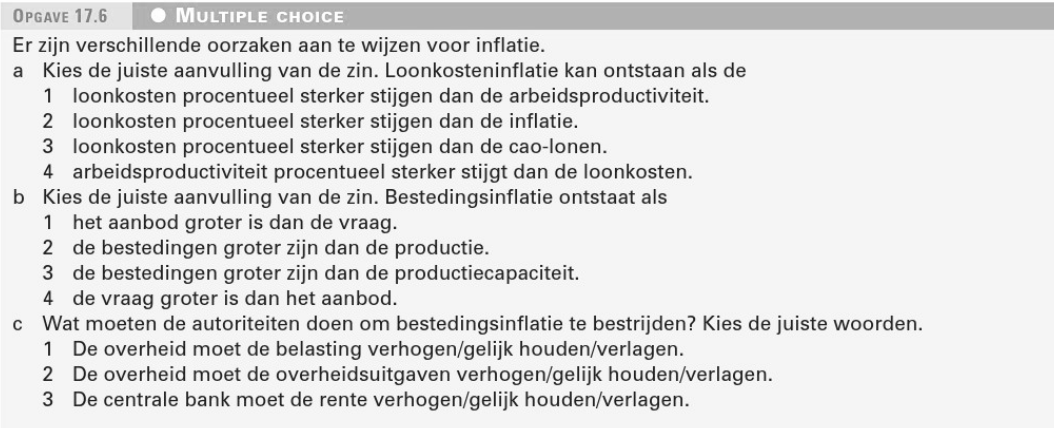 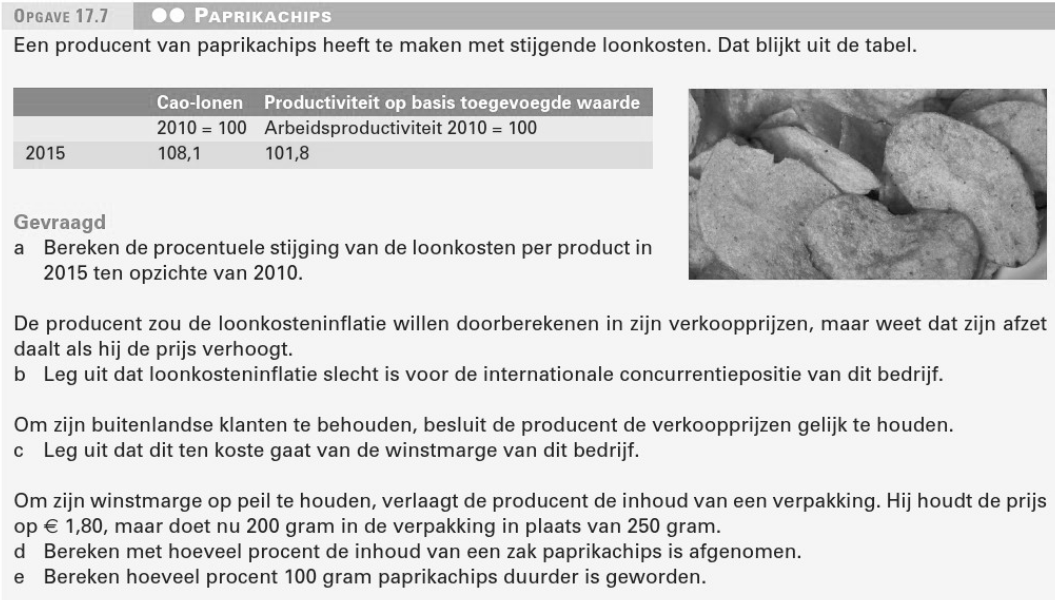 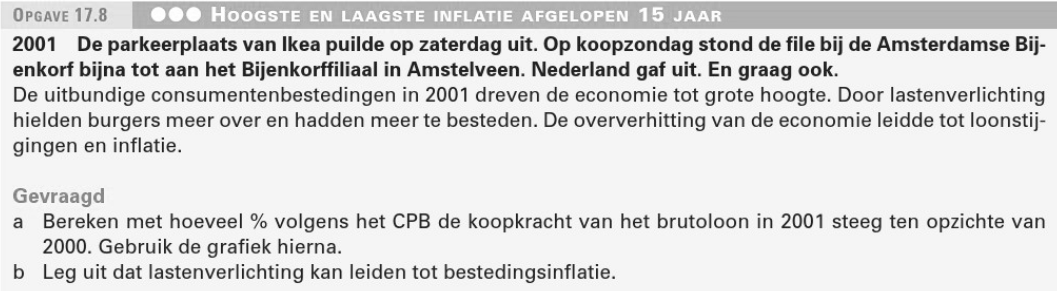 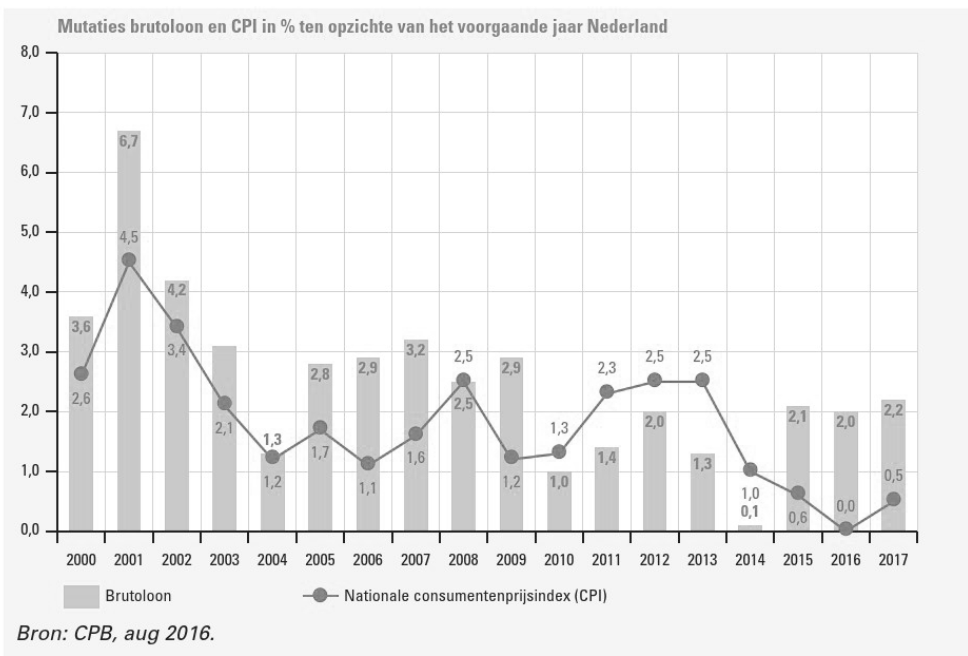 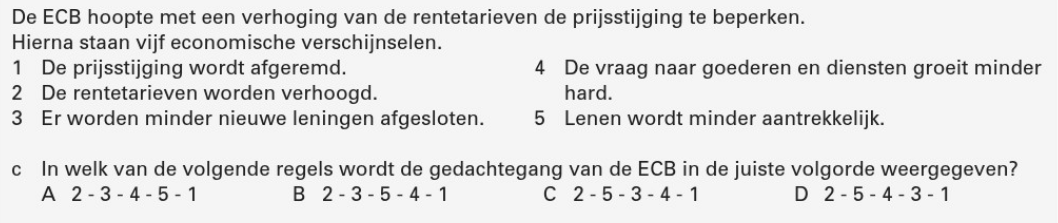 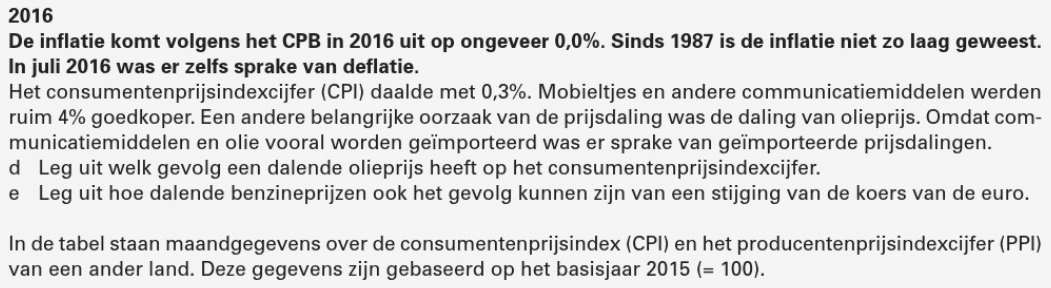 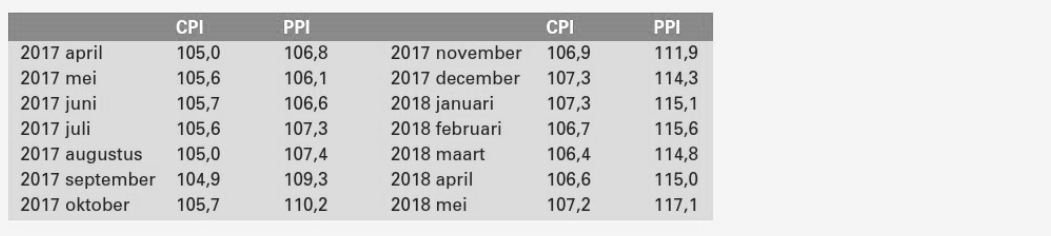 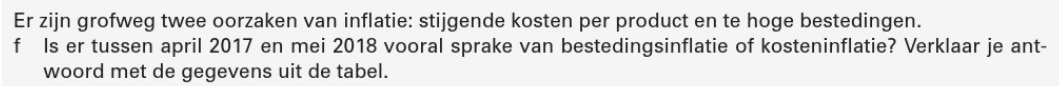 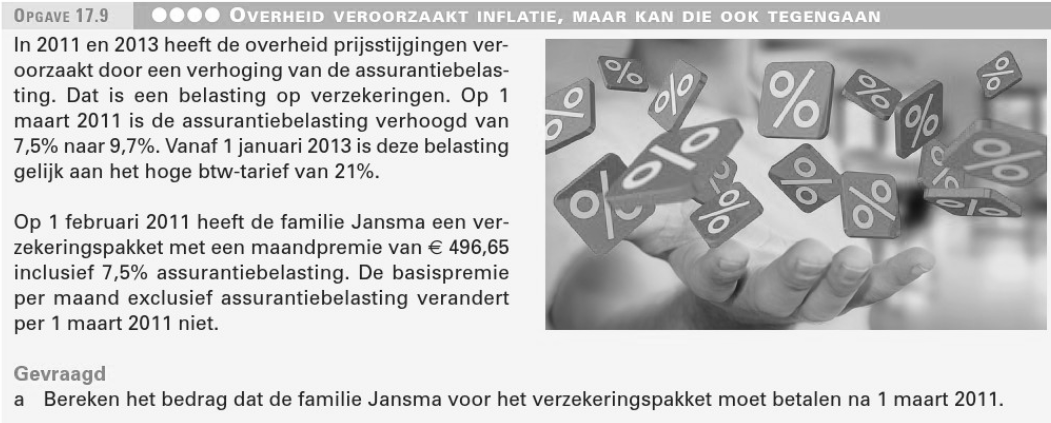 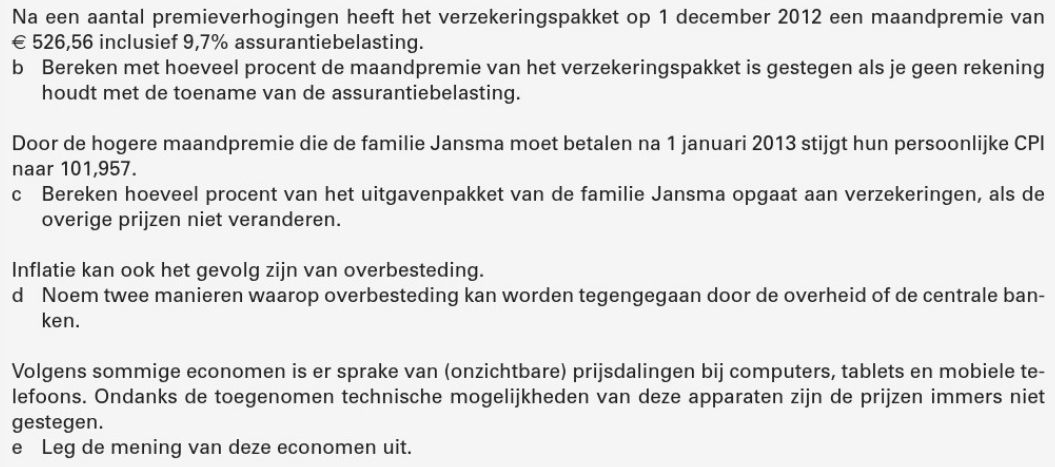 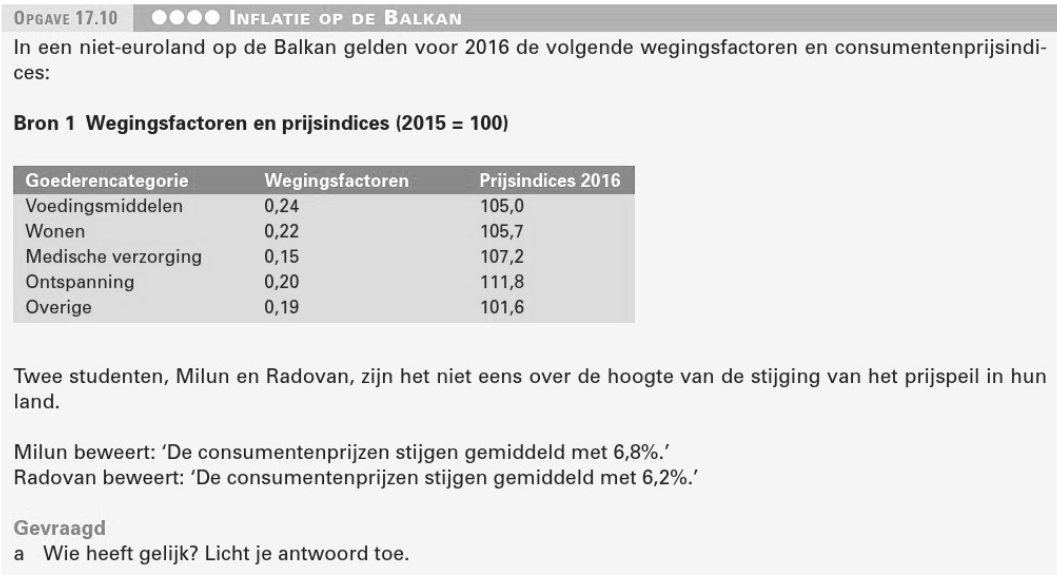 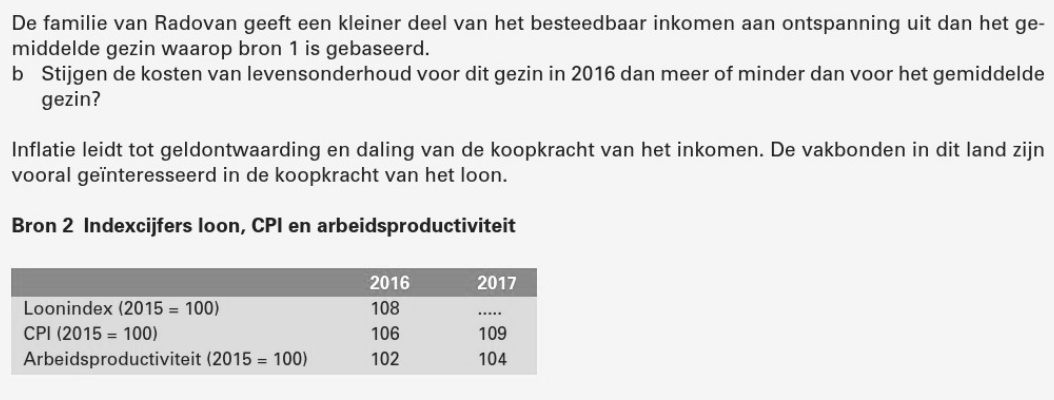 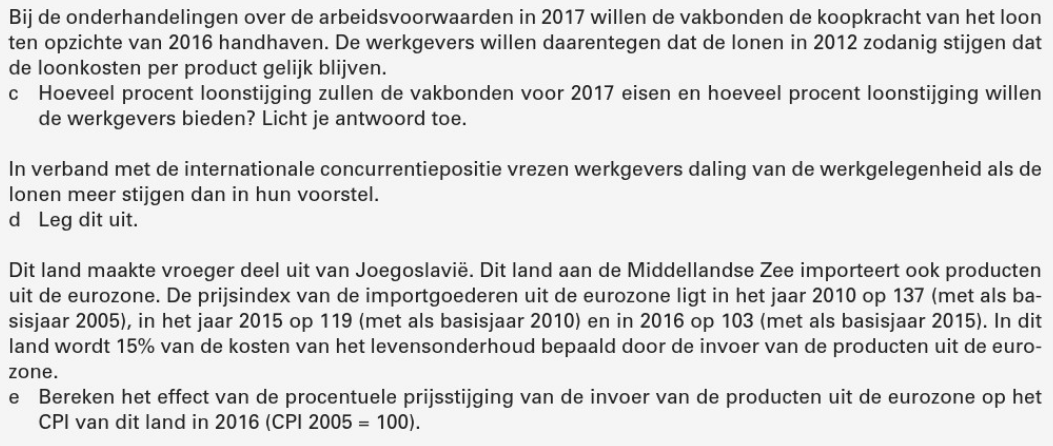 17.3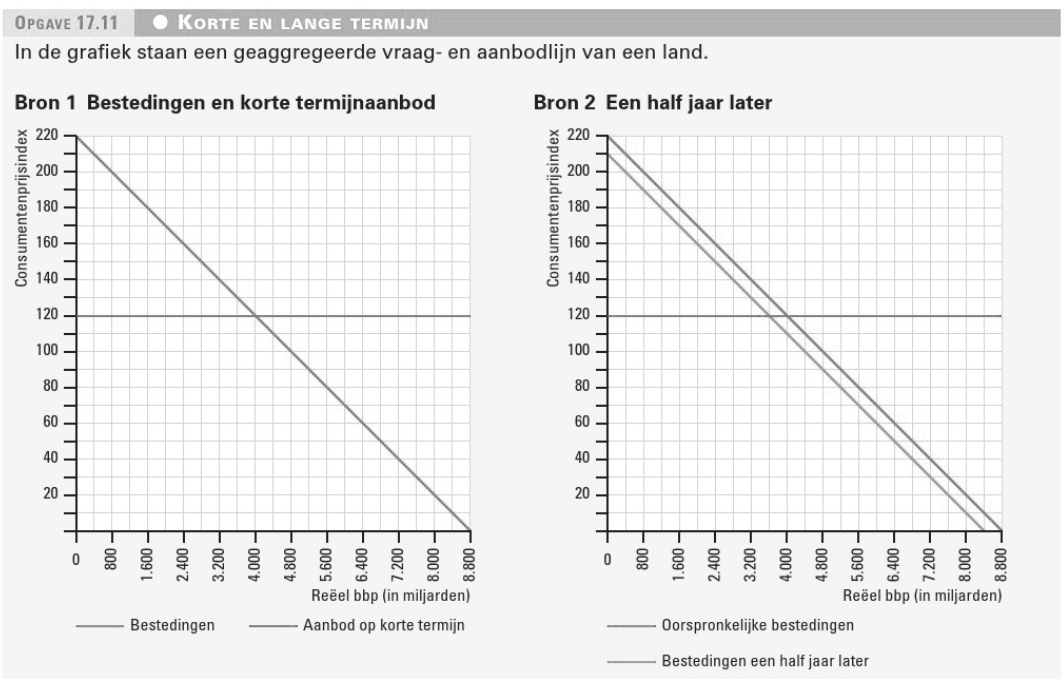 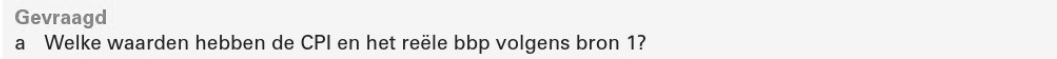 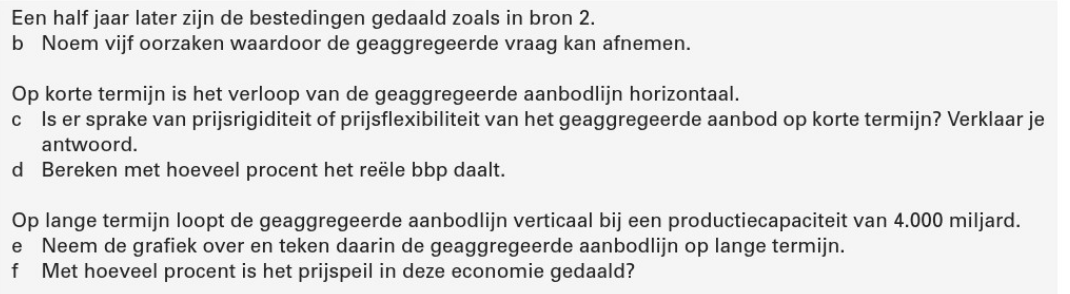 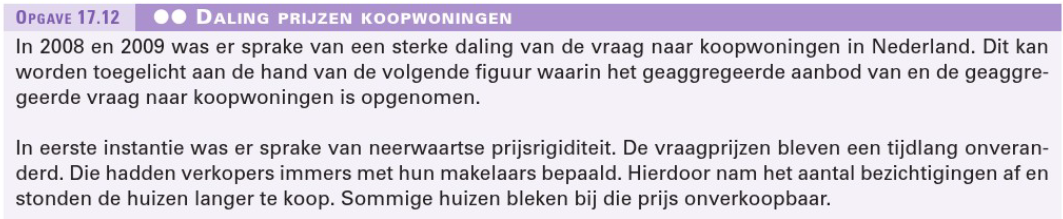 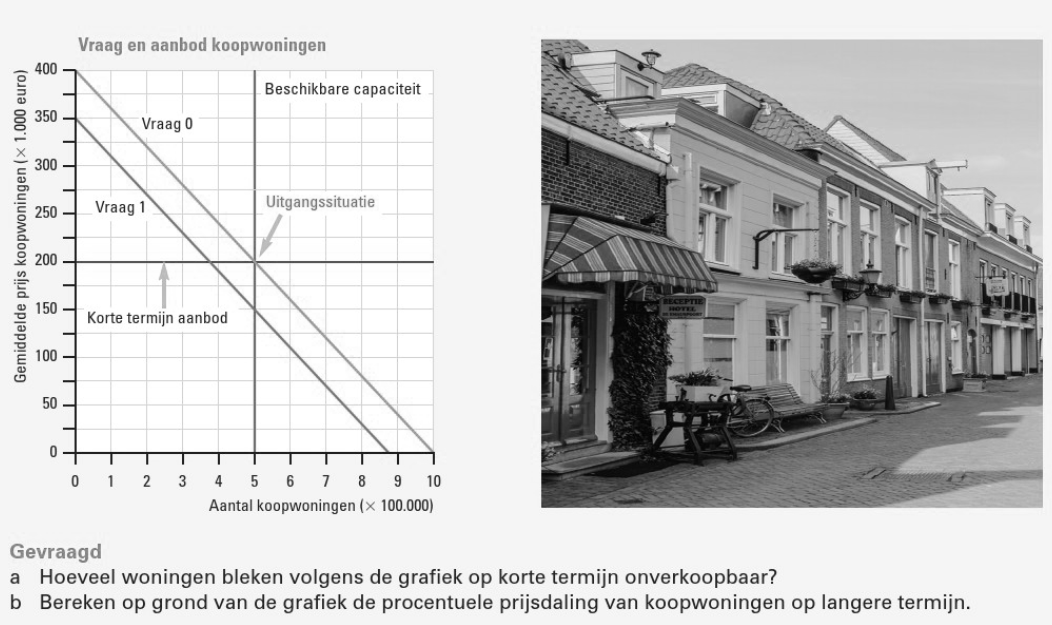 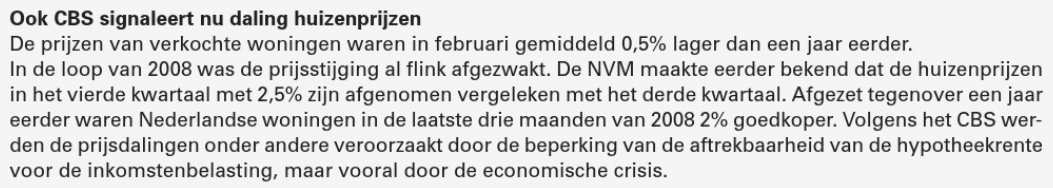 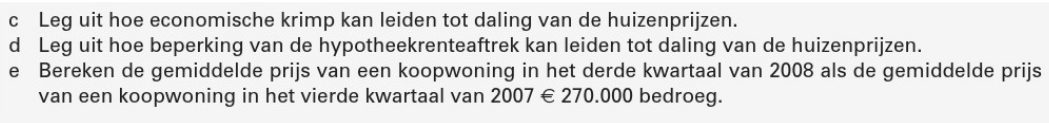 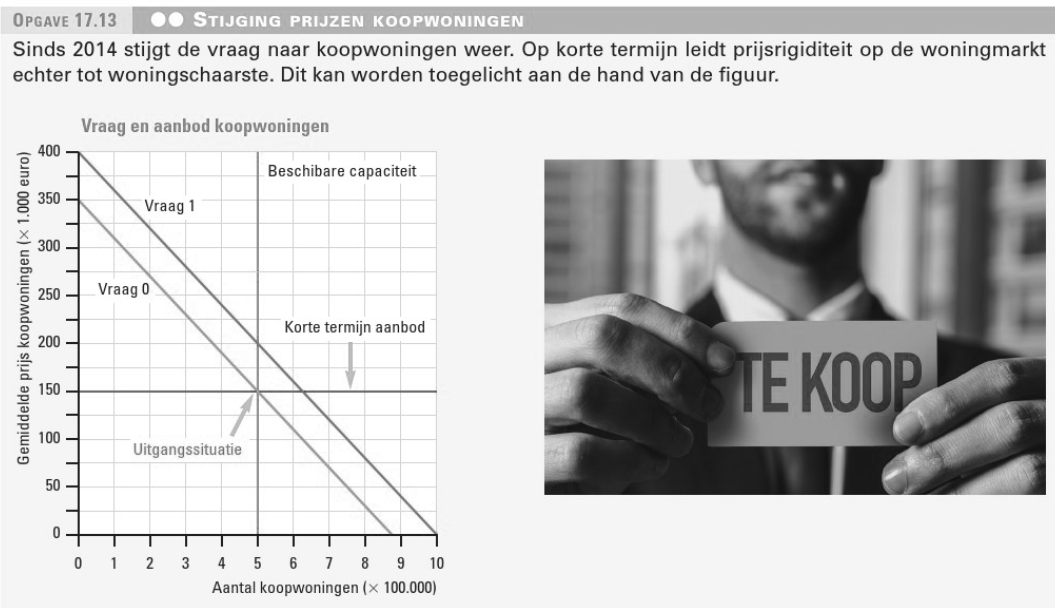 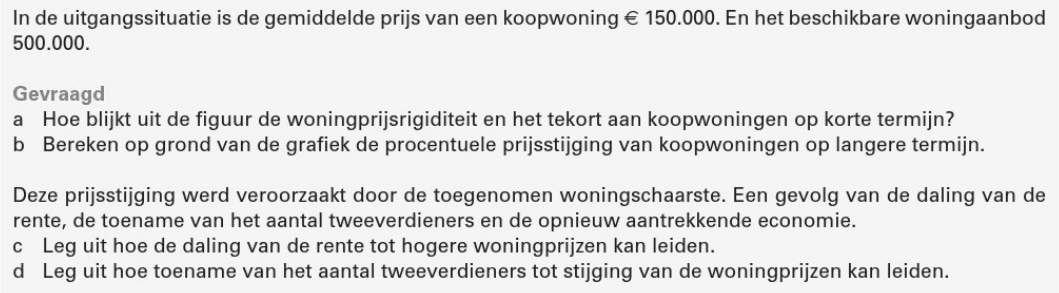 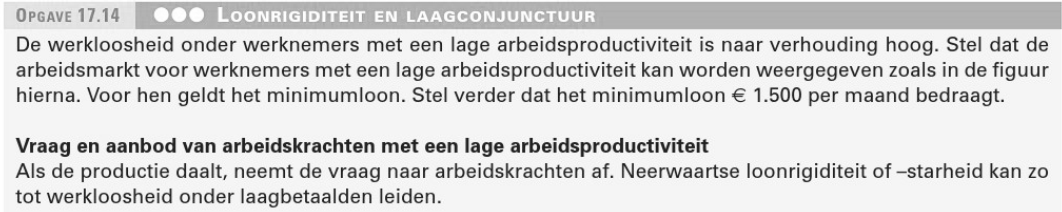 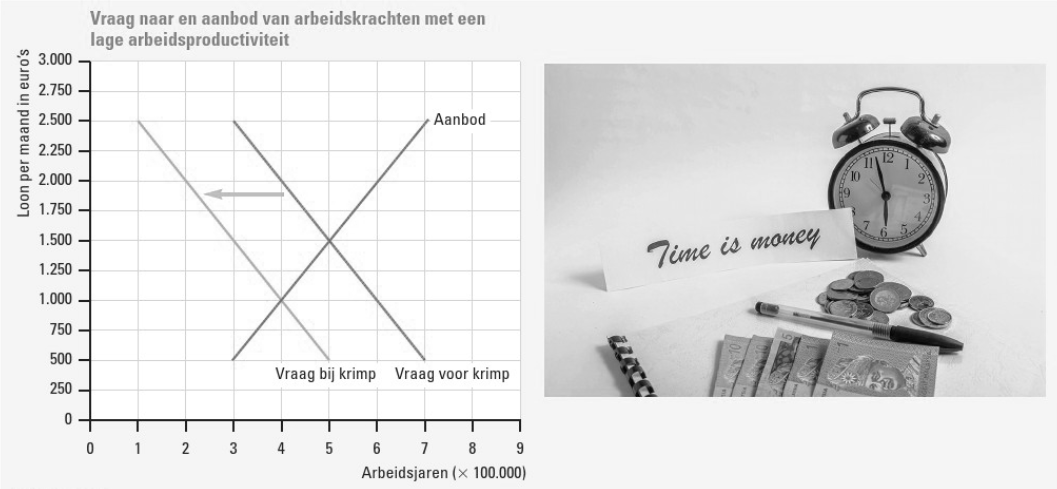 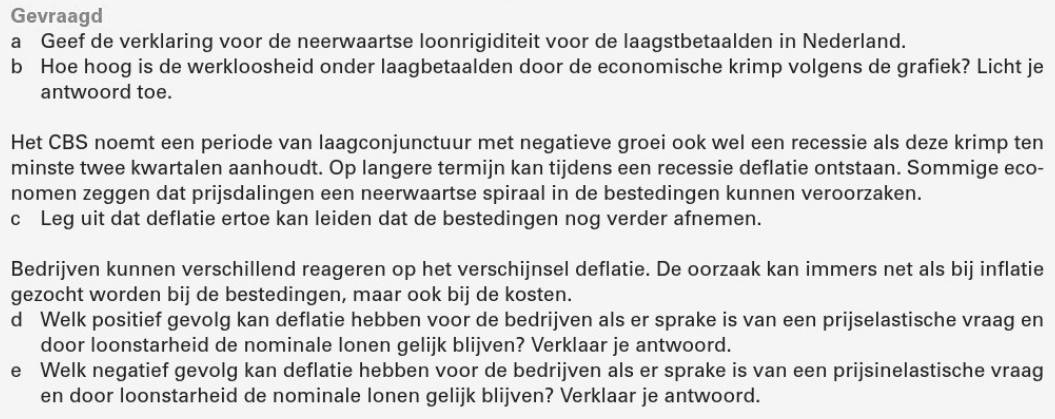 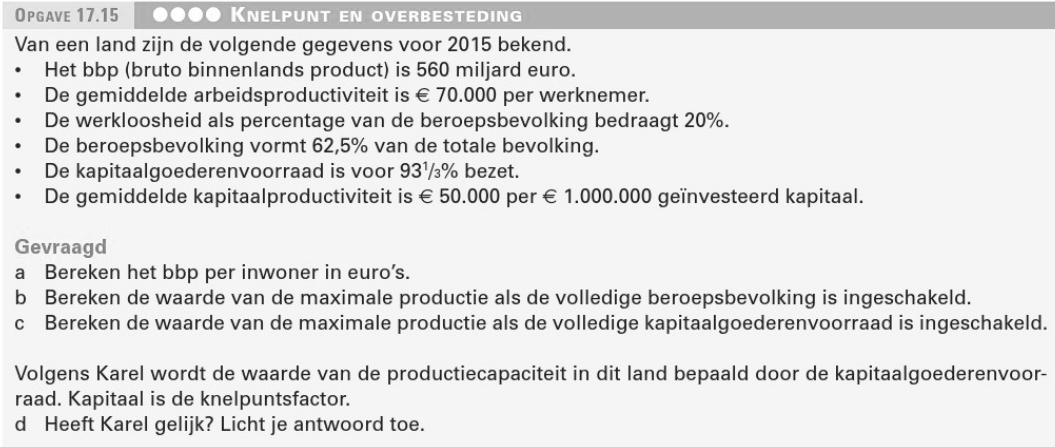 abcdefabcdeabcdeabcdeabcdeabcabcdeabcdefabcdeabcdeabcdefabcdeabcdabcdeabcd